       ‘Delivering Excellent Value at a Fair Price’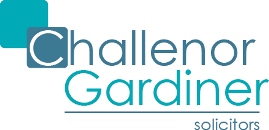 Family Law FEES We appreciate how important it is for our clients to have some certainty about how much it will cost to instruct us. We also believe that our client’s deserve high quality advice to best protect their interests. We have established our reputation on delivering good value at a fair price, not the cheapest. That is why we have developed a range of fee schemes to suit most pocketsPUBLIC FUNDING We do not have a Civil Contract with the Legal Aid Agency for Family work.  INITIAL ADVICE MEETING We should in this time be able to provide you with sufficient advice and information to enable you to make an informed decision about how you want to proceed. We will discuss funding your case and the various payment options available. Up to 1 hour initial meeting with a Family Solicitor costs £100 plus VAT. Payment required at the end of the meeting our Charges We normally charge on an hourly basis because the amount of work involved can be unpredictable. The hourly rate we charge depends on the level of experience of the solicitor you instruct and a number of factors also determine how much we charge, including the importance or urgency of the matter, the value or complexity of the case.In addition to our normal hourly charging rate we can offer a fixed fee for the following matters:FIXED FEESDivorceAs a Petitioner on a straightforward undefended main Divorce, Judicial Separation or Civil Partnership suit: £750 plus VAT. Court fees are payable in addition. The issue fee is £550, including Decree Absolute As a Respondent to a Divorce, Judicial Separation or Civil Partnership undefended main suit: £395 plus VAT. No Court fees are payable.Pre-nuptial Agreement, Co-habitation Agreement and Separation Agreement, where the main terms have been informally agreed by you:      £950 plus VATFinancial Consent Order in Divorce Proceedings, following final agreement between you or after successful mediation and signed agreement (not including implementing the terms of the order you have agreed):£950 plus VAT and Court fee of £50Children ActRepresentation at a first appointment or a review hearing - £1,250 plus VAT for a morning or an afternoon (includes preparation for hearing and settling order made). Should time at court exceed 3 hours our hourly rate will apply thereafterChecking Service. If you want to act in person but want initial advice and help completing your divorce petition or Children Act application or want them checked by us before you issue - £195 plus VATNB. You may be eligible for court fee exemption or remission on application to the court depending on your meansIf additional or unforeseen work is undertaken, for example, arranging for personal service or applying to amend or supplement a petition, a further charge will be made based on time involved and fees incurred. We will provide you with details of what work is and is not included in a fixed feeOur fees do not include any fees or charges payable to third parties, for example, court fees, travel expenses or process serviceWhat If I can’t Afford Your Normal Charges?Well, for those clients on a low income, we do offer a ‘Tailored Fee Scheme’, which is means assessed by us and may result in a discount of 10%, 20% or 30% off our normal hourly charges for work that we do not offer under our Fixed Fee Scheme. Please ask us for details.What Other Funding options are there?If you want to keep control over your budget, but your case is going to be lengthy or complex, we can look at the following options with you:Regular monthly standing order payments to meet you budget and the work involvedCredit/Debit card paymentsPeriodic billing, usually monthlyAn agreement to meet your costs out of any lump sum you eventually receive‘Pay as you go’ for advice or help with documents as and when you need itOne off payment for representing you at a hearingFixed fees for each separate stage of your case, depending on an assessment of its importance and complexityA litigation loan where there are financial claims and you are likely to receive a lump sum payment. This can be arranged through a specialist funding provider, such as Novitas Loans Limited or Iceberg Client Credit.Please ask us for details of any of the above options What if I want Any Other Services?You may be advised to make a Will or need some conveyancing work carried out to implement an agreement or Order. We can provide you with a quote for conveyancing and fixed fee for a straightforward Will. Please return to our website for details or go to www.challenor-gardiner.co.uk 